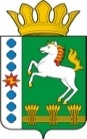 КОНТРОЛЬНО-СЧЕТНЫЙ ОРГАН ШАРЫПОВСКОГО МУНИЦИПАЛЬНОГО ОКРУГАКрасноярского краяЗаключениена проект Постановления администрации Шарыповского муниципального округа «О внесении изменений в постановление администрации Шарыповского муниципального округа от 18.06.2021 № 459-п «Об утверждении муниципальной программы Шарыповского муниципального округа «Развитие транспортной системы» (в ред. 18.06.2021, от 30.11.2021)  28 марта 2022 год             						     		    № 17Настоящее экспертное заключение подготовлено Контрольно – счетным органом Шарыповского муниципального округа Красноярского края на основании ст. 157 Бюджетного  кодекса Российской Федерации, ст. 9 Федерального закона от 07.02.2011 № 6-ФЗ «Об общих принципах организации и деятельности контрольно – счетных органов субъектов Российской Федерации и муниципальных образований», ст. 15 Решения Шарыповского окружного Совета депутатов от 14.12.2020 № 5-32р «Об утверждении Положения о Контрольно – счетном органе Шарыповского муниципального округа Красноярского края» и в соответствии со стандартом организации деятельности Контрольно-счетного органа Шарыповского муниципального округа Красноярского края СОД 2 «Организация, проведение и оформление результатов финансово-экономической экспертизы проектов Решений Шарыповского окружного Совета депутатов и нормативно-правовых актов по бюджетно-финансовым вопросам и вопросам использования муниципального имущества и проектов муниципальных программ» утвержденного приказом Контрольно-счетного органа Шарыповского муниципального округа Красноярского края от 25.01.2021 № 03.Представленный на экспертизу проект Постановления администрации Шарыповского муниципального округа «О внесении изменений в постановление администрации Шарыповского муниципального округа от 18.06.2021 № 459-п «Об утверждении муниципальной программы Шарыповского муниципального округа «Развитие транспортной системы» (в ред. от 18.06.2021, от 3.11.2021) направлен в Контрольно – счетный орган Шарыповского муниципального округа Красноярского края 24 марта 2022 года. Разработчиком данного проекта Программы является муниципальное казенное учреждение «Управление службы заказчика» Шарыповского муниципального округа.Основанием для разработки муниципальной программы является:- статья 179 Бюджетного кодекса Российской Федерации;- постановление администрации Шарыповского муниципального округа от 13.04.2021 № 288-п «Об утверждении Порядка принятия решений о разработке муниципальных программ Шарыповского муниципального округа, их формирования и реализации»;- распоряжение администрации Шарыповского муниципального округа от 21.07.2021 № 374-р «Об утверждении перечня муниципальных программ Шарыповского муниципального округа».Ответственный исполнитель муниципальной программы администрация Шарыповского муниципального округа Красноярского края.Соисполнители муниципальной программы отсутствуют.Мероприятие проведено 24-28 марта 2022 года.В ходе подготовки заключения Контрольно – счетным органом Шарыповского муниципального округа Красноярского края были проанализированы следующие материалы:- проект Постановления администрации Шарыповского муниципального округа «О внесении изменений в постановление администрации Шарыповского муниципального округа от 18.06.2021 № 459-п «Об утверждении муниципальной программы Шарыповского муниципального округа «Развитие транспортной системы» (в ред. от 18.06.2021, 30.11.2021);- паспорт муниципальной программы «Развитие транспортной системы».Подпрограммами муниципальной программы являются:Дороги Шарыповского муниципального округа и повышение безопасности дорожного движения.Транспортное обслуживание населения Шарыповского муниципального округа.            Цели муниципальной программы:Сохранение транспортной инфраструктуры округа и повышение безопасности дорожного движения;Обеспечение доступности транспортных услуг для населения.Задачи муниципальной программы:Обеспечение бесперебойного и безопасного движения транспортных средств по автомобильным дорогам Шарыповского муниципального округа.Обеспечение сохранения на территории округа маршрутов регулярных перевозок и обеспечение качества транспортного обслуживания населения.Рассмотрев представленные материалы к проекту Постановления муниципальной программы «Развитие транспортной системы» установлено следующее:В соответствии с проектом паспорта Программы происходит изменение по строке (пункту) «Ресурсное обеспечение муниципальной программы».После внесения изменений строка  будет читаться:Увеличение бюджетных ассигнований по муниципальной программе в сумме 19 414 627,00 руб. (12,24%), увеличение в 2021 году в сумме 14 243 727,60 руб. (32,04%) и в 2022 году в сумме 25 925 100,00 руб. (68,48%), уменьшение в 2023 году в сумме 10 377 100,00 руб. (27,24%) и в 2024 году в сумме 10 377 100,00 руб. (27,18%), в том числе: - увеличение за счет средств краевого бюджета в сумме 19 566 798,04 руб. (15,57%); - уменьшение за счет средств бюджета округа в сумме 152 170,44 руб. (0,46%).           В соответствии с Порядком принятия решений о разработке муниципальных программ Шарыповского муниципального округа, их формирования и реализации плановые значения ресурсного обеспечения муниципальной программы 2021 года приведены в соответствие с фактическими значениями. Бюджетные ассигнования  муниципальной программы в 2021 году увеличены в сумме 14 243 727,60 руб. (32,04%), из них:             - увеличены за счет средств краевого бюджета в сумме 14 734 298,04 руб. (37,44%);             - уменьшены за счет средств бюджета округа в сумме 490 570,44 руб. (9,63%).Вносятся изменения в  подпрограмму «Дороги Шарыповского муниципального округа и повышение безопасности дорожного движения» муниципальной программы, после внесения изменений в подпрограмму строка «Объемы и источники финансирования подпрограммы» будет читаться:Уменьшение бюджетных ассигнований по подпрограмме «Дороги Шарыповского муниципального округа и повышение безопасности дорожного движения» за счет средств краевого бюджета в сумме 561 600,00 руб. (1,05%), в том числе: в 2022 году            - увеличение в сумме 20 418 200,00 руб. (115,65%), из них: уменьшение в сумме 10 203 100,00 руб. по мероприятию 1.2 «Капитальный ремонт и ремонт автомобильных дорог общего пользования местного значения за счет средств дорожного фонда Шарыповского муниципального округа» и в сумме 286 800,00 руб. по мероприятию 1.3 «Реализация мероприятий, направленных на повышение безопасности дорожного движения за счет средств дорожного фонда Шарыповского муниципального округа» в связи с изменением порядка предоставления субсидий данная субсидия будет предоставляться по итогам конкурсного отбора (ранее размер субсидии для муниципальных образований определялся в соответствии с методикой), увеличение в сумме 30 908 100,00 руб. по мероприятию 1.6 «Государственная поддержка муниципальных комплексных проектов развития». Средства будут направлены на капитальный ремонт автомобильных дорог в с. Ажинское ул. Комсомольска, ул. Титова, ул. Дружбы;в 2023 году - уменьшение в сумме 10 489 900,00 руб. (58,62%), из них: уменьшение в сумме 10 203 100,00 руб. по мероприятию 1.2 «Капитальный ремонт и ремонт автомобильных дорог общего пользования местного значения за счет средств дорожного фонда Шарыповского муниципального округа» и в сумме 286 800,00 руб. по мероприятию 1.3 «Реализация мероприятий, направленных на повышение безопасности дорожного движения за счет средств дорожного фонда Шарыповского муниципального округа» в связи с изменением порядка предоставления субсидий данная субсидия будет предоставляться по итогам конкурсного отбора (ранее размер субсидии для муниципальных образований определялся в соответствии с методикой);  в 2024 году - уменьшение в сумме 10 489 900,00 руб. (58,36%), из них: уменьшение в сумме 10 203 100,00 руб. по мероприятию 1.2 «Капитальный ремонт и ремонт автомобильных дорог общего пользования местного значения за счет средств дорожного фонда Шарыповского муниципального округа» и в сумме 286 800,00 руб. по мероприятию 1.3 «Реализация мероприятий, направленных на повышение безопасности дорожного движения за счет средств дорожного фонда Шарыповского муниципального округа» в связи с изменением порядка предоставления субсидий данная субсидия будет предоставляться по итогам конкурсного отбора (ранее размер субсидии для муниципальных образований определялся в соответствии с методикой).             Перераспределение по подпрограмме «Дороги Шарыповского муниципального округа и повышение безопасности дорожного движения» бюджетного ассигнования в 2022 году за счет средств бюджета округа в сумме 155 317,10 руб. на новое мероприятие 1.6 «Государственная поддержка муниципальных комплексных проектов развития» с мероприятия 1.1 «Содержание автомобильных дорог общего пользования местного значения и искусственных сооружений на них в границах муниципального округа за счет средств дорожного фонда Шарыповского муниципального округа» в сумме 93 938,10 руб., с мероприятия 1.5 «Обустройство участков улично-дорожной сети вблизи образовательных организаций для обеспечения безопасности дорожного движения за счет средств дорожного фонда Шарыповского муниципального округа» в сумме 30 000,00 руб., с мероприятия 1.7 «Осуществление дорожной деятельности в целях решения задач социально-экономического развития территории за счет средств дорожного фонда Шарыповского муниципального округа» в сумме 31 379,00 руб. Средства будут направлены на капитальный ремонт автомобильных дорог в с. Ажинское ул. Комсомольска, ул. Титова, ул. Дружбы.Вносятся изменения в  подпрограмму «Транспортное обслуживание населения Шарыповского муниципального округа» муниципальной программы, после внесения изменений в подпрограмму строка «Объемы и источники финансирования подпрограммы» будет читаться:Увеличение бюджетных ассигнований по подпрограмме «Транспортное обслуживание населения Шарыповского муниципального округа» в сумме 5 732 500,00 руб. (9,46%), в 2022 году в сумме 5 506 900,00 руб. (27,25%), в 2023 году в сумме 112 800,00 руб. (0,56%), в 2024 году в сумме 112 800,00 руб. (0,56%), в том числе:за счет средств краевого бюджета в 2022 году в сумме 5 394 100,00 руб. (29,51%) по мероприятию 2.1 «Выполнение государственных полномочий в части организации регулярных перевозок пассажиров и багажа автомобильным транспортом по межмуниципальным маршрутам регулярных перевозок», в связи с увеличением заработной платы работников (водителей), обслуживающих межмуниципальные маршруты; за счет средств бюджета округа в сумме 112 800,00 руб. (29,51%) ежегодно в 2022-2024 годах по мероприятию 1.1 «Субсидии из бюджета округа на компенсацию расходов организациям, выполняющим перевозки пассажиров по маршрутам внутри округа, связанным с низкой интенсивностью пассажиропотоков», в связи с изменением норматива субсидирования 1 км в соответствии с программой пассажирских перевозок, утвержденной постановлением администрации Шарыповского муниципального округа от 06.12.2021 № 820-п. На основании выше изложенного Контрольно – счетный орган Шарыповского муниципального округа Красноярского края предлагает администрации Шарыповского муниципального округа принять проект Постановления администрации Шарыповского муниципального округа «О внесении изменений в постановление администрации Шарыповского муниципального округа от 18.06.2021 № 459-п «Об утверждении муниципальной программы Шарыповского муниципального округа «Развитие транспортной системы» (в ред. от 18.06.2021, 30.11.2021).Председатель КСО Шарыповского муниципального округа                        				Г.В. СавчукРесурсное обеспечение муниципальной программы Предыдущая редакцияПредлагаемая редакция (проект Постановления)Ресурсное обеспечение муниципальной программы Общий объем бюджетных ассигнований на реализацию муниципальной программы  составляет 158 595 252,32 руб., в том числе:2021 год – 44 455 352,32 руб.;2022 год – 37 860 200,00 руб.;2023 год – 38 099 100,00 руб.;2024 год – 38 180 600,00 руб.за счет средств краевого бюджета в сумме 125 664 900,00 руб., из них:2021 год – 39 359 100,00 руб.;2022 год – 28 768 600,00 руб.;2023 год – 28 768 800,00 руб.2024 год – 28 768 800,00 руб.за счет средств бюджета округа в сумме 32 930 352,32 руб., из них:2021 год – 5 096 252,32 руб.;2022 год – 9 091 600,00 руб.;2023 год – 9 330 500,00 руб.2024 год – 9 412 000,00 руб.Общий объем бюджетных ассигнований на реализацию муниципальной программы  составляет 178 009 879,32 руб., в том числе:2021 год – 58 699 079,92 руб.;2022 год – 63 785 300,00 руб.;2023 год – 27 722 000,00 руб.;2024 год – 27 803 500,00 руб.за счет средств краевого бюджета в сумме 145 231 698,04 руб., из них:2021 год – 54 093 398,04 руб.;2022 год – 54 580 900,00 руб.;2023 год – 18 278 700,00 руб.2024 год – 18 278 700,00 руб.за счет средств бюджета округа в сумме 32 778 181,88 руб., из них:2021 год – 4 605 681,88 руб.;2022 год – 9 204 400,00 руб.;2023 год – 9 443 300,00 руб.2024 год – 9 524 800,00 руб. Объемы и источники финансирования подпрограммы  Предыдущая редакция подпрограммы Предлагаемая редакция подпрограммы(Проект Постановления) Объемы и источники финансирования подпрограммы  Общий объем бюджетных ассигнований на реализацию муниципальной программы  составляет 53 522 800,00 руб., в том числе:2022 год – 17 654 500,00 руб.;2023 год – 17 893 400,00 руб.;2024 год – 17 974 900,00 руб.за счет средств краевого бюджета в сумме 31 469 700,00 руб., из них:2022 год – 10 489 900,00 руб.;2023 год – 10 489 900,00 руб.;2024 год – 10 489 000,00 руб.за счет средств бюджета округа в сумме 22 053 100,00 руб., из них:2022 год – 7 164 600,00 руб.;2023 год – 7 403 500,00 руб.;2024 год – 7 485 000,00 руб.Общий объем бюджетных ассигнований на реализацию муниципальной программы  составляет 52 961 200,00 руб., в том числе:2022 год – 38 072 700,00 руб.;2023 год – 7 403 500,00 руб.;2024 год – 7 485 000,00 руб.за счет средств краевого бюджета в сумме 30 908 100,00 руб., из них:2022 год – 30 908 100,00 руб.;2023 год – 0,00 руб.;2024 год – 0,00 руб.за счет средств бюджета округа в сумме 22 053 100,00 руб., из них:2022 год – 7 164 600,00 руб.;2023 год – 7 403 500,00 руб.;2024 год – 7 485 000,00 руб. Объемы и источники финансирования подпрограммы  Предыдущая редакция подпрограммы Предлагаемая редакция подпрограммы(Проект Постановления) Объемы и источники финансирования подпрограммы  Общий объем бюджетных ассигнований на реализацию муниципальной программы  составляет 60 617 100,00 руб., в том числе:2022 год – 20 205 700,00 руб.;2023 год – 20 205 700,00 руб.;2024 год – 20 205 700,00 руб.за счет средств краевого бюджета в сумме 54 836 100,00 руб., из них:2022 год – 18 278 700,00 руб.;2023 год – 18 278 700,00 руб.;2024 год – 18 278 700,00 руб.за счет средств бюджета округа в сумме 5 781 000,00 руб., из них:2022 год – 1 927 000,00 руб.;2023 год – 1 927 000,00 руб.;2024 год – 1 927 000,00 руб.Общий объем бюджетных ассигнований на реализацию муниципальной программы  составляет 66 349 600,00 руб., в том числе:2022 год – 25 712 600,00 руб.;2023 год – 20 318 500,00 руб.;2024 год – 20 318 500,00 руб.за счет средств краевого бюджета в сумме 60 230 200,00 руб., из них:2022 год – 23 672 800,00 руб.;2023 год – 18 278 700,00 руб.;2024 год – 18 278 700,00 руб.за счет средств бюджета округа в сумме 6 119 400,00 руб., из них:2022 год – 2 039 800,00 руб.;2023 год – 2 039 800,00 руб.;2024 год – 2 039 800,00 руб.